P R E C E D E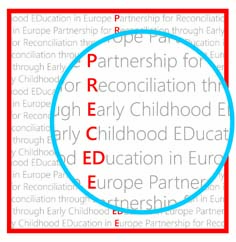 Partnership for Reconciliation through Early Childhood Education and Development in Europe / Partnerstvo za prihvaćanje i suradnju kroz predškolski odgoj i obrazovanje u EuropiPRIJAVNI OBRAZACZa dodjelu darovnica projektima udruga  i odgojno-obrazovnih ustanova iz PRECEDE mreže u Republici Hrvatskoj unutar “Partnerstva za prihvaćanje i suradnju kroz predškolski odgoj i obrazovanje u Europi” (PRECEDE)Stavka proračuna: 5.5.3.6Poziv na prijavu projekata br. 1Rok za prijavu: 10. travnja 2016.1. Sažetak projektaMolimo ispunite podatke iz tablice. Tekst ne smije prelaziti veličinu jedne stranice.2. Značaj/relevantnost projekta (najviše 2 stranice)Opišite značaj/relevantnost prijavljenog projekta u odnosu na  cilj i prioritete ovog poziva na prijavu projekata.Značaj/relevantnost za specifične potrebe, odnosno ograničenja ciljanog područja/grada/općineProcijenite i opišite situaciju u ciljanim sektorima prije provođenja projektaPozovite se na aktivnosti u sklopu projekta PRECEDE koje će osnažiti aktivnosti vašeg projektnog prijedloga.Opišite i definirajte korisnike, njihove potrebe i ograničenja, kako će aktivnosti odgovoriti na njihove potrebe te na koji način će vaš projektni prijedlog osigurati sudjelovanje korisnika.Opišite korisnike; osobito onih skupina i pojedinaca na koje će biti izvršen najveći utjecaj kroz vaš projektni prijedlog. Nastavno, molimo vas da argumentirate moguća isključenja ili diskriminaciju specifičnih socijalnih skupina u odnosu na  temu vašeg projekta.Identificirajte stajališta, potrebe i ograničenja glavnih korisnika te opišite važnost aktivnosti iz vašeg prijedloga u odnosu na njih. 3. Opis projekta (najviše 2 stranice)Opišite ciljeve projekta (razradite ciljeve navedene u gornjoj tablici pod točkom 1.).Detaljno opišite predviđene aktivnosti. Navedite neposredne učinke i rezultate.Navedite informacije o partnerstvima i suradnjama s ostalim organizacijama/ustanovama. (Ako je projektom predviđena suradnja s ustanovom ili organizacijom, objasnite funkcioniranje te suradnje).  Opišite predviđeni plan praćenja i evaluacije.Opišite plan ostvarenja vidljivosti projekta.Opišite eventualni plan za pretvaranje ovog projekta u dulju inicijativu/akciju..	Navedite informacije o a) Trajanju i b) Planu aktivnosi za provođenje akcije/projekta. Plan aktivnosti potrebno je izraditi koristeći sljedeći format:4. Podaci o prijaviteljuOpće informacije o prijaviteljuKapacitet za upravljanje i provođenje aktivnosti5. Izjava prijaviteljaPrijavitelj, kojeg zastupa potpisani, za to ovlašteni potpisnik prijave, izjavljuje daPrijavitelj ima kapacitet za upravljanje i provođenje prijavljenog projektnog prijedloga;Prijavitelj snosi izravnu odgovornost za pripremu, upravljanje i provođenje projektnih aktivnosti te u njima ne sudjeluje kao posrednik;Prijavitelj izjavljuje da nije niti u jednoj situaciji koja bi ga isključila iz sudjelovanja u ugovorima a koje su navedene  u Pozivu na prijavu projekata;  U slučaju dodjele darovnice, prijavitelj prihvaća ugovorne obveze navedene u Sporazumu koji je priložen ovom Pozivu na prijavu projekata broj 1;U slučaju dodjele darovnice, prijavitelj prihvaća uvjete za sve aktivnosti za vidljivost kako je navedeno u Pravilima vidljivosti priloženima ovom Pozivu na prijavu projekata;Prijavitelj će smjesta informirati Ugovorno tijelo ako neki drugi donator odobri donacijska sredstva za isti projektni prijedlog nakon podnošenja ove projektne prijave.Za podnositelja projektne prijave:												M.P.Naziv aktivnosti/inicijative:Vrsta aktivnosti/inicijative1. Jednokratna aktivnost/događanje                    2. Aktivnost/inicijativa u  trajanju do 3 mjesecaMjesto(a) provođenja aktivnosti:<navedite  područje(a) ili grad(ove) koji će  imati koristi od provođenja aktivnosti><navedite  područje(a) ili grad(ove) koji će  imati koristi od provođenja aktivnosti><navedite  područje(a) ili grad(ove) koji će  imati koristi od provođenja aktivnosti><navedite  područje(a) ili grad(ove) koji će  imati koristi od provođenja aktivnosti>Naziv prijaviteljaZemlja registracije prijaviteljaČlanstvo u Mreži PRECEDE1.  DA                       2.  NE1.  DA                       2.  NE1.  DA                       2.  NE1.  DA                       2.  NEPodaci za kontakt prijavitelja akcijePodaci za kontakt prijavitelja akcijeAdresa:Broj telefona: (fiksni i mobilni) Pozivni broj države+pozivni broj+broj telefonaBroj faksa: Pozivni broj države+pozivni broj+broj telefonaOsoba za kontakt za ovu aktivnost/projekt:E-mail osobe za kontakt:Internetska stranica organizacije:Broj prijave(Popunjava PRECEDE partner)(Popunjava PRECEDE partner)Naziv akcije:Lokacija(e) akcije: navedite područje, grad(ove)/mjesto(a) koji će imati koristi od ove akcijeUkupno trajanje akcije (mjeseci)<Datum početka><Datum završetka>Zatraženi iznos sredstava <u kunama>Ciljevi akcije<Opći cilj(evi)><Specifični cilj(evi)>KorisniciProcijenjeni rezultatiGlavne aktivnostiAktivnostMjesec 123NositeljPrimjerprimjerPrimjerPriprema aktivnosti 1 (naziv)PrijaviteljProvedba aktivnosti 1 (naziv)PartnerPriprema aktivnosti 2 (naziv)Provedba aktivnosti 2 (naziv) Registracijski broj OIBDatum registracijeMjesto registracijeSlužbena adresa organizacijeDržavaPravni status organizacijeNaziv i adresa bankeBroj bankovnog računaBroj zaposlenihBroj volonteraOstali resursi (ured, oprema…)Prikaz dosadašnjeg iskustva u upravljanju/provođenju projekata Projekt 1Naziv projektaVrijeme provođenjaDonator i vrijednost projektaNajvažniji rezultati projektaProjekt 2Naziv projektaVrijeme provođenjaDonator i vrijednost projektaNajvažniji rezultati projektaNajvažniji rezultati projektaIme i prezimePotpis odgovorne osobeFunkcija odgovorne osobeDatum